   ҠАРАР                                                                               РЕШЕНИЕ10 июль 2023 й.                               № 406                                 10 июля 2023 г.О порядке учета предложений по проекту решения Совета  «Об утверждении проекта планировки и межевания  в отношении земельных участков   на  кадастровом плане территории 02:26:030404 в результате  перераспределения земельного участка с кадастровым номером  02:26:030404:15, расположенного по адресу: Республика Башкортостан, муниципальный район Иглинский район, с/с  Улу-Телякский, с. Улу-Теляк, ул . Ленина,  д.12  и земель находящихся в  государственной или муниципальной собственности» Во исполнение Федерального закона № 131-ФЗ от 6.10.2003г. «Об общих принципах организации местного самоуправления в Российской Федерации», Совет сельского поселения Улу-Телякский сельсовет муниципального района Иглинский район  р е ш и л:	1.Утвердить Порядок учета предложений   по проекту решения Совета  «Об утверждении проекта планировки и межевания  в отношении земельных участков на  кадастровом плане территории 02:26:030404 в результате  перераспределения земельного участка с кадастровым номером  02:26:030404:15, расположенного по адресу: Республика Башкортостан, муниципальный район Иглинский район, с/с  Улу-Телякский, с. Улу-Теляк, ул. Ленина,  д.12  и земель находящихся в  государственной или муниципальной собственности», а также  участия граждан в их обсуждении  (прилагается).	2.Настоящее решение обнародовать на информационном стенде в здании Администрации сельского поселения Улу-Телякский сельсовет муниципального района Иглинский район Республики Башкортостан и разместить на официальном сайте сельского поселения Улу-Телякский сельсовет муниципального района Иглинский Республики Башкортостан в информационно-телекоммуникационной сети Интернет. 3. Контроль  за  исполнением  настоящего  решения  возложить  на  Постоянную  комиссию  Совета  по  развитию  предпринимательства,  земельным  вопросам, благоустройству и экологии  (председатель –  Мухаметшин Р.Р.).Глава сельского поселения 							           Р.Р.ЧингизовУТВЕРЖДЕНРешением Совета  сельского поселенияУлу-Телякский сельсоветмуниципального района Иглинский район Республики Башкортостанот 10 июля  2023 г. № 406ПОРЯДОКучета предложений по проекту решения Совета  сельского  поселения  Улу-Телякский  сельсовет  муниципального  района  Иглинский  район  Республики  Башкортостан «Об утверждении проекта планировки и межевания  в отношении земельных участков   на  кадастровом плане территории 02:26:030404 в результате  перераспределения земельного участка с кадастровым номером  02:26:030404:15, расположенного по адресу: Республика Башкортостан, муниципальный район Иглинский район, с/с  Улу-Телякский, с. Улу-Теляк, ул. Ленина,  д.12  и земель находящихся в  государственной или муниципальной собственности»	1.Жители сельского поселения Улу-Телякский сельсовет муниципального района Иглинский район Республики Башкортостан имеют право в письменной форме вносить предложения в Совет сельского поселения Улу-Телякский сельсовет муниципального района Иглинский район Республики Башкортостан  по адресу: РБ, Иглинскийрайон, с.Улу-Теляк, ул.Ленина,14а, а также участвовать в публичных слушаниях по обсуждению   проекта решения Совета  сельского  поселения  Улу-Телякский  сельсовет  муниципального  района  Иглинский  район  Республики  Башкортостан «Об утверждении проекта планировки и межевания  в отношении земельных участков   на  кадастровом плане территории 02:26:030404 в результате  перераспределения земельного участка с кадастровым номером  02:26:030404:15, расположенного по адресу: Республика Башкортостан, муниципальный район Иглинский район, с/с  Улу-Телякский, с. Улу-Теляк, ул. Ленина,  д.12  и земель находящихся в  государственной или муниципальной собственности» (далее – проект решения).	2.Предложения и замечания, заявки по проекту решения оформляются в письменном виде и должны содержать  фамилию, имя, отчество, дату и место рождения, адрес места жительства, серию, номер и дату выдачи паспорта гражданина, наименование и код органа, выдавшего паспорт гражданина.  3. Предложения, замечания и заявки по проекту решения  учитываются комиссией Совета сельского поселения Улу-Телякский сельсовет муниципального района Иглинский район по подготовке и проведению публичных слушаний (далее – комиссия) в журнале учета предложений, который должен быть прошит и пронумерован.4. Предложения, замечания и заявки по проекту решения  рассматриваются, обобщаются и учитываются комиссией при предварительном рассмотрении проекта решения, а затем обсуждаются на публичных слушаниях по проекту решения.По итогам публичных слушаний Комиссия вносит указанные предложения на рассмотрение Совета сельского поселения Улу-Телякский сельсовет муниципального района Иглинский район с рекомендацией об их принятии или отклонении.Указанное решение комиссии рассматривается Советом до принятия   решения  «Об утверждении проекта планировки и межевания  в отношении земельных участков   на  кадастровом плане территории 02:26:030404 в результате  перераспределения земельного участка с кадастровым номером  02:26:030404:15, расположенного по адресу: Республика Башкортостан, муниципальный район Иглинский район, с/с  Улу-Телякский, с. Улу-Теляк, ул. Ленина,  д.12  и земель находящихся в  государственной или муниципальной собственности».БАШҠОРТОСТАН РЕСПУБЛИКАҺЫИГЛИН РАЙОНЫ
МУНИЦИПАЛЬ РАЙОНЫНЫҢ 
ОЛО ТЕЛӘК АУЫЛ СОВЕТЫАУЫЛ  БИЛӘМӘҺЕ  СОВЕТЫ (БАШКОРТОСТАН РЕСПУБЛИКАҺЫИГЛИН РАЙОНЫОЛО  ТЕЛӘК АУЫЛ СОВЕТЫ)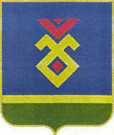 СОВЕТ СЕЛЬСКОГО ПОСЕЛЕНИЯУЛУ-ТЕЛЯКСКИЙ СЕЛЬСОВЕТ   МУНИЦИПАЛЬНОГО РАЙОНА ИГЛИНСКИЙ РАЙОН
РЕСПУБЛИКИ  БАШКОРТОСТАН(УЛУ-ТЕЛЯКСКИЙ СЕЛЬСОВЕТ   ИГЛИНСКОГО РАЙОНАРЕСПУБЛИКИ  БАШКОРТОСТАН